TALLLER DEL GRADO DECIMOIndicador de desempeño: Comprendo la relación entre salud y actividad física y desde ella realizo mi práctica.Tema: Softbol: el equipo.   Nota 1: Las fotos del trabajo debe ser enviado al correo juliangov@campus.com.co con el nombre de la niña y grado.Duración del partidoUn juego reglamentario consta de siete entradas. En cada entrada cada equipo batea y defiende alternando.Gana el equipo que anote más carreras.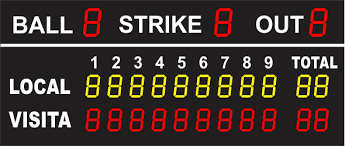 Video explicativoActividadDefinir las siguientes palabras según el reglamento del softbol:carrera.Strike.Pelota mala (bola).Pelota en foul.Safe.Lee http://www.fcbs.cat/docs/SOFTBOL_EN_LAS_ESCUELAS.pdf y saca ideas principales de los apartados de:¿Qué es el softbol y su objetivo de juego?El juego del softbol.